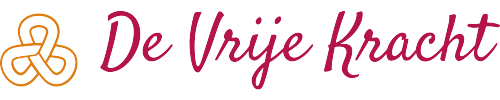 Privacybeleid:Deze pagina is voor het laatst aangepast op 01-01-2021
Ik ben ervan bewust dat u vertrouwen stelt in mij. Ik zie het dan ook als onze verantwoordelijkheid om uw privacy te beschermen. Op deze pagina laat ik u weten welke gegevens ik verzamel als u mijn website gebruikt, waarom ik deze gegevens verzamel en hoe ik hiermee uw gebruikservaring verbeteren. Dit privacybeleid is van toepassing op de diensten van De Vrije Kracht. U dient zich ervan bewust te zijn dat De Vrije Kracht niet verantwoordelijk is voor het privacybeleid van andere sites en bronnen. Door gebruik te maken van deze website geeft u aan het privacy beleid te accepteren.
De Vrije Kracht respecteert de privacy van alle gebruikers van haar site en draagt er zorg voor dat de persoonlijke informatie die u mij verschaft vertrouwelijk wordt behandeld.Mijn gebruik van verzamelde gegevens:Gebruik van onze dienstenWanneer u zich aanmeldt voor een van onze diensten vraag ik u om persoonsgegevens te verstrekken. Deze gegevens worden gebruikt om de dienst uit te kunnen voeren. De gegevens worden opgeslagen op eigen beveiligde servers van De Vrije Kracht of die van een derde partij. Wij zullen deze gegevens niet combineren met andere persoonlijke gegevens waarover wij beschikken.Communicatie
Wanneer u e-mail of andere berichten naar mij verzendt, is het mogelijk dat ik die berichten bewaar. Soms vraag ik u naar uw persoonlijke gegevens die voor de desbetreffende situatie relevant zijn. Dit maakt het mogelijk uw vragen te verwerken en uw verzoeken te beantwoorden. De gegevens worden opgeslagen op eigen beveiligde servers van De Vrije kracht of die van een derde partij. Wij zullen deze gegevens niet combineren met andere persoonlijke gegevens waarover wij beschikken.Cookies
Wij verzamelen gegevens voor onderzoek om zo een beter inzicht te krijgen in onze klanten, zodat wij onze diensten hierop kunnen afstemmen.
Deze website maakt gebruik van “cookies” (tekstbestandjes die op uw computer worden geplaatst) om de website te helpen analyseren hoe gebruikers de site gebruiken. De door het cookie gegenereerde informatie over uw gebruik van de website kan worden overgebracht naar eigen beveiligde servers van De Vrije Kracht of die van een derde partij. Ik gebruik deze informatie om bij te houden hoe u de website gebruikt, om rapporten over de website-activiteit op te stellen en andere diensten aan te bieden met betrekking tot website-activiteit en internetgebruik.

Doeleinden
Ik verzamel of gebruik geen informatie voor andere doeleinden dan de doeleinden die worden beschreven in dit privacybeleid tenzij ik van tevoren uw toestemming hiervoor heb verkregen.Derden
De informatie wordt niet met derden gedeeld. In enkele gevallen kan de informatie intern gedeeld worden. Onze werknemers zijn verplicht om de vertrouwelijkheid van uw gegevens te respecteren.Veranderingen
Deze privacyverklaring is afgestemd op het gebruik van en de mogelijkheden op deze site. Eventuele aanpassingen en/of veranderingen van deze site, kunnen leiden tot wijzigingen in deze privacyverklaring. Het is daarom raadzaam om regelmatig deze privacyverklaring te raadplegen.Keuzes voor persoonsgegevens
Wij bieden alle bezoekers de mogelijkheid tot het inzien, veranderen, of verwijderen van alle persoonlijke informatie die op moment aan mij is verstrekt.Aanpassen/uitschrijven communicatie
Als u uw gegevens aan wilt passen of uzelf uit onze bestanden wilt laten halen, kunt u contact met mij op nemen. Zie onderstaande contactgegevens.Cookies uitzetten
De meeste browsers zijn standaard ingesteld om cookies te accepteren, maar u kunt uw browser opnieuw instellen om alle cookies te weigeren of om aan te geven wanneer een cookie wordt verzonden. Het is echter mogelijk dat sommige functies en services, op onze en andere websites, niet correct functioneren als cookies zijn uitgeschakeld in uw browser.Vragen en feedback
Ik controleer regelmatig of ik aan dit privacybeleid voldoe. Als u vragen heeft over dit privacybeleid, kunt u contact met mij opnemen:

Tessie StrijdonkDe Vrije KrachtFloribertusstraat 14
6444XG
BrunssumKvk nummer 81337507
t.strijdonk@icloud.com